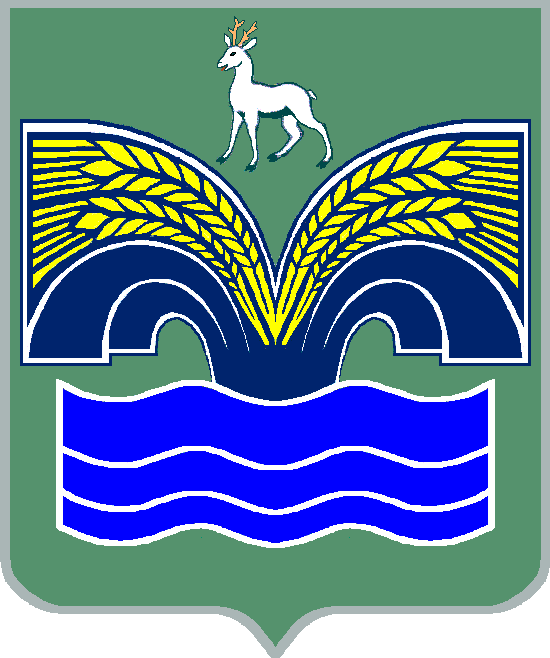 АДМИНИСТРАЦИЯСЕЛЬСКОГО ПОСЕЛЕНИЯ ХИЛКОВОМУНИЦИПАЛЬНОГО РАЙОНА КРАСНОЯРСКИЙСАМАРСКОЙ ОБЛАСТИПРОЕКТПОСТАНОВЛЕНИЕ_____________________________«Об утверждении члена Общественной палаты муниципального района Красноярский Самарской области»         На основании полученного уведомления от Серова Алексея Федоровича о его согласии войти в  состав Общественной палаты муниципального района Красноярский Самарской области, руководствуясь  пунктами 5.4 и 5.5. Положения об Общественной палате муниципального района Красноярский Самарской области, утвержденного решением Собрания представителей муниципального района Красноярский Самарской области от 26.02.2014 № 6-СП (с изменениями от 19.07.2016 № 29-СП),  администрация сельского  поселения Хилково ПОСТАНОВЛЯЕТ:       1.Утвердить членом Общественной палаты муниципального района Красноярский Самарской области Серова Алексея Федоровича.              Опубликовать настоящее постановление в газете «Красноярский вестник» и разместить на официальном сайте администрации муниципального района Красноярский в сети Интернет.Настоящее постановление вступает в силу со дня его подписания.Глава сельского поселения Хилковомуниципального района КрасноярскийСамарской области						О.Ю.Долгов	      